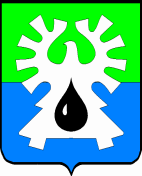 МУНИЦИПАЛЬНОЕ ОБРАЗОВАНИЕ ГОРОД УРАЙ			  Ханты-Мансийский автономный округ-ЮграАдминистрация ГОРОДА УРАЙ628285, микрорайон 2, дом 60,  г.Урай,                                                                           тел. 2-23-28,2-06-97 Ханты-Мансийский автономный округ-Югра,                                                              факс(34676) 2-23-44                                                          Тюменская область                                                                                                          E-mail:adm@uray.ruот_______________  № ________Пояснительная записка к проекту  постановления администрации города Урай «О внесении изменений в муниципальную программу «Развитие жилищно-коммунального комплекса и повышение и энергетической эффективности в городе Урай» на 2019-2030 годыПроект постановления администрации города Урай «О внесении изменений в  муниципальную  программу  «Развитие жилищно-коммунального комплекса и повышение и энергетической эффективности в городе Урай на 2019-2030 годы» разработан в связи внесением изменений в постановление администрации города Урай от 26.04.2017 №1085 «О муниципальных программах муниципального образования городской округ город Урай» Целями разработки муниципальной программы «Развитие жилищно-коммунального комплекса и повышение и энергетической эффективности в городе Урай на 2019-2030 годы» являются:- формирование благоприятных и комфортных условий для проживания населения на территории города Урай, повышение надежности и качества предоставления жилищно-коммунальных услуг;-  повышение энергосбережения и энергетической эффективности.Задачами разработки муниципальной программы «Развитие жилищно-коммунального комплекса и повышение и энергетической эффективности в городе Урай на 2019-2030 годы» являются:-  повышение эффективности, качества и надежности предоставления коммунальных услуг;-  повышение в муниципальном образовании уровня энергосбережения и энергоэфективности             В рамках муниципальной программы «Развитие жилищно-коммунального комплекса и повышение и энергетической эффективности в городе Урай» на 2019-2030 годы»  включены следующие подпрограммы:1. Подпрограмма I «Создание условий для обеспечения содержания объектов жилищно-коммунального комплекса города Урай»2. Подпрограмма II «Создание условий для развития энергосбережения, повышение энергетической эффективности в городе Урай». В рамках данных предусматриваются следующие мероприятия:- организация содержания дорожного хозяйства;- организация содержания мест массового отдыха населения;- организация содержания мет захоронения;- организация содержания объектов благоустройства;- организация электроснабжения уличного освещения;- организация отлова, транспортировки, учета, содержания, умерщвления, утилизации безнадзорных и бродячих животных;- обеспечение деятельности МКУ «УЖКХ города Урай;- оплата взносов на капитальный ремонт общего имущества в многоквартирных домах (за жилые помещения являющиеся муниципальной собственностью в многоквартирных домах);- предоставление субсидии на возмещение недополученных доходов организациям, осуществляющим реализацию населению сжиженного газа по розничным ценам;- снос аварийных многоквартирных жилых домов;       - заключение энергосервисных  договоров (контрактов) органами местного самоуправления и муниципальными учреждениями»;       - информирование жителей многоквартирных домов о возможностях эффективного использования энергетических ресурсов.	Проект муниципальной программы содержит перечень мероприятий, целевых показателей и методику расчета целевых показателей муниципальной программы.Общий объем финансового обеспечения реализации мероприятий проекта муниципальной программы в период ее действия составляет 2 442 176,9 тыс.рублей, в том числе за счет средств  окружного бюджета – 72 518,9 тыс.рублей, средств местного бюджета – 2 369 658,0 тыс.рублей.Проведение запланированных мероприятий направлено на достижение следующих целевых показателей:Удовлетворенность населения качеством оказания жилищно-коммунальных услуг от 58,8 до 86,0 %;100 % собираемость платы граждан  за предоставленные жилищно-коммунальные услуги;Снижение доли аварийных многоквартирных жилых домов в общем количестве многоквартирных жилых домов от 6,5  до 0,5 %; Увеличение собираемости взносов на капитальный ремонт общего имущества  многоквартирных домов от 94,86 до 94,98 %;Удовлетворенность населения благоустроенностью общественных мест пребывания населения от 84,7 до 85,9 %; Уменьшение удельной величины потребления энергетических ресурсов в многоквартирных домах: тепловая энергия от 0,200 до 0,190 Гкал на 1 кв. м. общей площади;Уменьшение удельной величины потребления энергетических ресурсов в многоквартирных домах: холодная вода от 27,0 до 26,4 куб. м. на одного  проживающего;Уменьшение удельной величины потребления энергетических ресурсов в многоквартирных домах: горячая вода от 14,2 до 13,7 куб. м. на одного  проживающего;Уменьшение удельной величины потребления энергетических ресурсов в многоквартирных домах: электрическая энергия от 806,8 до 806,3 кВт/ч на одного  проживающего;Уменьшение удельной величины потребления энергетических ресурсов в многоквартирных домах: природный газ  от 204,7 до 204,3 куб. м. на одного  проживающего;Уменьшение удельной величины потребления энергетических ресурсов муниципальными бюджетными учреждениями: тепловая энергия от 0,100 до 0,095 Гкал на 1 кв. м. общей площади;Уменьшение удельной величины потребления энергетических ресурсов муниципальными бюджетными учреждениями: холодная вода от 1,50 до 1,45 куб. м. на одного человека населения;Уменьшение удельной величины потребления энергетических ресурсов муниципальными бюджетными учреждениями: горячая вода  от 0,400 до 0,395 куб. м. на одного человека населения;Уменьшение удельной величины потребления энергетических ресурсов муниципальными бюджетными учреждениями: электрическая энергия от 123,0 до  120,0 кВт/ч на одного человека населения;Уменьшение удельной величины потребления энергетических ресурсов муниципальными   бюджетными учреждениями: природный газ  от 6,60 до 6,55 куб. м. на одного человека населения.      Заместитель  главы города Урай                                                                               И.А. Козлов